Warszawa, dnia 07.04.2022 roznaczenie sprawy  MELBDZ.261.20.2022Dotyczy postępowania prowadzonego pn.: Dostawa pieca laboratoryjnego do obróbki cieplnej w atmosferach gazowych w temperaturze do 1000-1100C w ramach projektu  “Modular system based on Molten Carbonate Fuel Cells with tailored composite membranes designed for specific flue gas compositions oriented into CCS integration with an industrial power plant”, nr umowy NOR/POLNORCCS/MOLCAR/00-17/2020-00  dla Instytutu Techniki Cieplnej  Wydziału Mechanicznego Energetyki i Lotnictwa Politechniki WarszawskiejINFORMACJA O KWOCIE PRZEZNACZONEJ NA SFINANSOWANIE ZAMÓWIENIAZgodnie z art. 222 ust 4 Zamawiający informuje, że kwota jaką zamierza przeznaczyć na realizację zamówienia wynosi: 162.600,00 PLN netto.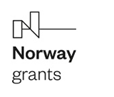 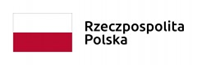 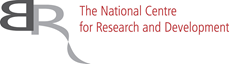 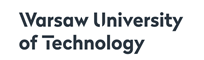 